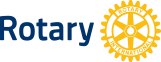 Hvordan bidra til prosjektetMargareta har presentert oss for mulighetene, nå er det opp til oss å bidra.Vi kan:Promotere ved hjelp av vår stemme til familie, venner, kontakter og forretningsforbindelser. Bruke eksisterende brosjyrer og dokumenter som beskriver prosjektet. Dele og publiser på sosiale medier det som legges ut på våre felles sider fra våre medlemmer.Skriv ut informasjon som beskriver prosjektet, gi det til de du møter som viser interesse.Bidra på våre felles plattformer, formidle prosjektet på Rotarymøter og samlinger.Bidra:Vi samler inn fortrinnsvis pengegaver. Gaver blir fordelt etter hva klubben vedtar som prosjekter. Dette kan f.eks være:Eksempler på hvordan bidragene benyttes:Hus til en familie		Kr. 25 000 Brønn m. pumpe montert 	Kr. 7 500Do og vaskerom 		Kr. 6 500Sau 				Kr. 350Høne				Kr. 40Bidrag sendes til Onsøy Rotaryklubbs Kenyaprosjekt:Kontonummer: 1506.30.17105Vipps: 581532Ved bidrag som ønskes øremerket innenfor prosjektet, må dette skrives i kommentarfeltet.De som ønsker mer opplysning om Kenyaprosjektet kan ta kontakt med Onsøy Rotary på hjemmesiden vår, onsoy.rotary.no, og under menyfanen «Kontakt oss».